        АДМИНИСТРАЦИЯ ГОРОДА ШАХТЫ 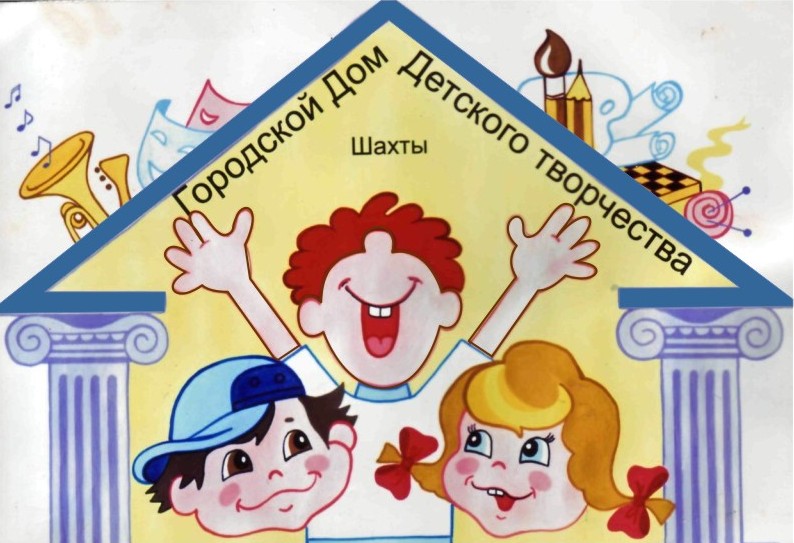         МУНИЦИПАЛЬНОЕ БЮДЖЕТНОЕ УЧРЕЖДЕНИЕ            ДОПОЛНИТЕЛЬНОГО ОБРАЗОВАНИЯ Г. ШАХТЫ РОСТОВСКОЙ ОБЛАСТИ           «Городской Дом детского творчества»             . Шахты Ростовской обл., ул. Советская, 168, тел. 8 (8636)  22-55-05        E-mail: gddt161@mail.ru,  http://www.gddt61.ucoz.ru01- 05/ 349«5» ноября 2019 гРуководителям ОО, ДОУИнформацияоб итогах  проведения городского Фестиваля детского творчества «Краски осени».В соответствии с планом работы МБУ ДО ГДДТ на 2019-2020 учебный год, в целях стимулирования интереса детей  к различным видам творчества, 29 октября   состоялся  городской Фестиваль детского творчества «Краски осени», в котором приняли участие 652 учащихся из образовательных организаций города. В рамках Фестиваля проведены: фотоконкурс «Шахтинская осень», конкурс декоративно-прикладного творчества  «Праздник царицы Осени», конкурс аппликации «Однажды в осеннем саду», конкурс детского рисунка  «Осенних красок хоровод».В фотоконкурсе  «Шахтинская осень»  приняли участие 4 педагога, 174 учащихся из: СОШ №№ 1, 5, 8,  9, 12, 14, 15, 20, 21,  22, 27, 32, 35, 36, 37, 39,  41, 42, 43, 46; Гимназии им. А.С. Пушкина; Лицеев №№ 3, 26, МБУ ДО ГДДТ, МБДОУ № 9, 43, 52, 62, 84, 91.Жюри в составе:1. Рассохина Е.Л. – педагог дополнительного образования ГДДТ;2. Рябоволова С.В.– педагог дополнительного образования ГДДТ;3. Макаренко И.А.– педагог дополнительного образования ГДДТопределило победителей и участников конкурса:Номинация «Педагог»Участники конкурсаВ конкурсе аппликации «Праздник царицы осени» приняли участие 14 педагогов, 284 учащихся  из: СОШ №№  9, 12, 14, 15, 20, 22,  25, 27, 30, 31, 32,  35, 36,  41, 42; Гимназии им. А.С. Пушкина, Гимназии № 10; Лицеев №№ 3, 6, 11, 26; МБУ ДО ГДДТЖюри в составе:1. Макаренко И.А. – педагог дополнительного образования ГДДТ;2. Пирог Н. А. – педагог дополнительного образования ГДДТ;3. Голуб О.Е. – педагог- психолог ГДДТ;4. Князева Е. В. – учитель начальных классов СОШ № 35определило победителей и участников конкурса:Участники конкурса «Праздник царицы осени»        В конкурсе аппликации  «Однажды в осеннем саду» приняли участие 25 учащихся  из 10 образовательных учреждений города: СОШ№№ 15, 22, 27, 30, 37; лицей №№  3, 6, 26; гимназия им. А.С. Пушкина;  ГДДТ. 	По решению жюри в составе:1. Дудина С.А. -  педагог дополнительного образования ГДДТ;  2. Жеребцова Н.Б. -  педагог дополнительного образования  ГДДТпобедителями и участниками конкурса стали:В конкурсе детского рисунка  «Осенних красок хоровод» приняли участие 151 обучающийся  из 24 образовательных учреждений: СОШ № 8, 9, 12, 14, 15, 20, 21, 22, 25, 27, 30, 31, 32, 35,36, 37, 39, 41; Прогимназия №46, Гимназия им. А.С. Пушкина;  Лицей №11, Лицей № 3, Лицей №26;  ГДДТ.Жюри в составе:1.Сливаева Е.Ю.- преподаватель МБУ ДО г. Шахты. Центр искусств им. В.А.Серова;2.Кирьянова О.П. – педагог дополнительного образования ГДДТ;  3.Здоровцева Е.В.- педагог – психолог ГДДТ;4. Дудина С.А. – педагог дополнительного образования ГДДТ;  5. Падалкина О.В. –методист ГДДТопределило победителей и участников конкурса:Участники конкурса «Осенних красок хоровод»Директор МБУ ДО ГДДТ г. Шахты                                            И.В. Агалакова№ДипломУчастникВозрасПедагогУчреждениеНоминация «Осень в кадре»Номинация «Осень в кадре»Номинация «Осень в кадре»Номинация «Осень в кадре»Номинация «Осень в кадре»Номинация «Осень в кадре»1Гран-приСорокин Артём7Панюшкина Г.И.СОШ № 202Гран-приЩеглова Ангелина13Тартанова Е.И.СОШ № 2231 степениАбраменко Ярослав10Данилова С.А.Лицей № 341 степениПенкин Герман10Мостовая  Ю.Н.СОШ № 3551 степениТаранова Нина7Скосарева Е.И.СОШ № 4162 степениВлазнев Денис7Чернышова М.ЛГимназия им. А.С.Пушкина72 степениВязовикина Вилена12Пашкова М.М.Лицей № 382 степениШабанова Виктория 8Романова И.В.СОШ № 9 93 степениРоманова Маргарита6Илюхина Е.М.СОШ № 35Номинация «Осенние прогулки»Номинация «Осенние прогулки»Номинация «Осенние прогулки»Номинация «Осенние прогулки»Номинация «Осенние прогулки»Номинация «Осенние прогулки»10Гран-приФедотова Ева8Чернышова М.Л.Гимназия им. А.С.Пушкина11Гран-приОпарин Захар8Корсунова В.М.СОШ № 46121 степениГончарова Дарина8Романова И.В.СОШ № 9 131степениБахсари Лилиана7Космидис В.П.СОШ № 22141 степениБуракова Эвелина9Свешникова Е.Е.СОШ № 35152 степениКонищева Анфиса7Левина Т.И.Гимназия им. А.С. Пушкина163 степениДемина София8Слободчикова Н.В.Лицей № 3173 степениМалькова Софья8Рассохина Е.Л.ГДДТ ДМА «Прима- Моделз»183 степениАношина Владислава7Космидис В.П.СОШ № 22193 степениМаркина Мария10Назарова К.С.СОШ № 41Номинация «Золотая осень»Номинация «Золотая осень»Номинация «Золотая осень»Номинация «Золотая осень»Номинация «Золотая осень»Номинация «Золотая осень»20Гран-приЛазу Екатерина7Панюшкина Г.И.СОШ № 20211 степениКлименко Данил7Абашина Н.Л.Лицей № 3221 степениСазонова Виктория8Венерцева Н.А.СОШ № 22231 степениСавинкова Елизавета10Кондратенко О.А.СОШ № 46242 степениБельских Максим7Никольская З.В.СОШ № 14252 степениСорокина Милена7Белова Л.А.СОШ № 20262 степениБахсари Валерия10Мартыненко Е.В.СОШ № 22Номинация «Бабье лето»Номинация «Бабье лето»Номинация «Бабье лето»Номинация «Бабье лето»Номинация «Бабье лето»Номинация «Бабье лето»27Гран-приКобылянская Вероника8Рассохина Е.Л.ГДДТ ДМА «Прима -Моделз»281 степениНейчева Александра14Коробова Н.В.Гимназия им. А.С. Пушкина291 степениЛюбомищенко Егор7Абашина Н.Л.Лицей № 3301 степениМихайличенко Алина11Лоек С.А.СОШ №15312 степениСлавянская Алиса10Данилова С.А.Лицей № 3322 степениЧекунова Дарья7Белова Л.А.СОШ № 20333 степениТурянская Юлия8Гончарова Ж.Е.СОШ № 12343 степениВолвенкина Анастасия8Рассохина Е.Л.ГДДТ ДМА «Прима -Моделз»Номинация «Осень на даче»Номинация «Осень на даче»Номинация «Осень на даче»Номинация «Осень на даче»Номинация «Осень на даче»Номинация «Осень на даче»351 степениЧиликин Платон9Шеварихина Н.В.Лицей № 3361 степениЕрофеев Кирилл15Дмитренко О.Г.СОШ № 20372 степениЛазарев Тимофей 6Лысенко С.В.СОШ № 37Номинация «Рыжие улицы»Номинация «Рыжие улицы»Номинация «Рыжие улицы»Номинация «Рыжие улицы»Номинация «Рыжие улицы»Номинация «Рыжие улицы»38Гран-приЧеснокова Полина7Скосарева Е.И.СОШ № 41391 степениЧуба Ульяна15Дмитренко О.Г.СОШ № 20401 степениБуракова Анжелика9Свешникова Е.Е.СОШ № 35411 степениТагаев Давид10Мостовая  Ю.Н.СОШ № 35422 степениСаакян Лиана7Орехова Т.А.СОШ № 8432 степениПуцилло Мария7Панюшкина Г.И.СОШ № 20442 степениШварева Екатерина7Белова Л.А.СОШ № 20453 степениКурбацкая Нелли11Князева Е.В.СОШ № 35463 степениКиселева Элла10Никонова Н.А.СОШ № 36Номинация «Листопад»Номинация «Листопад»Номинация «Листопад»Номинация «Листопад»Номинация «Листопад»Номинация «Листопад»47Гран-приСтепанова Амелия6Селицкая Н.М.МБДОУ № 52481 степениМаслова Елизавета14Смыкова С.А.СОШ № 35491 степениПодготовительная группа6Косова Л.Е.СОШ № 37501 степениЛитвинова Валерия7Рассохина Е.Л.ГДДТ ДМА «Прима -Моделз»512 степениЕгоров Егор9Свешникова Е.Е.СОШ № 35523 степениДемкина Ксения8Папян С.Н.СОШ № 35533 степениЛяшенко Максим9Федорчук Е.В.СОШ № 35Номинация «Улыбка осени»Номинация «Улыбка осени»Номинация «Улыбка осени»Номинация «Улыбка осени»Номинация «Улыбка осени»Номинация «Улыбка осени»54Гран-приНадежкина ПолинаСлободчикова Н.В.Лицей № 3551 степениЛитвинова Валерия7Чернышова М.ЛГимназия им. А.С.Пушкина561 степениКалинина Екатерия10Скрыпник Е.И.СОШ № 32572 степениРухалевы Мария и Екатерина10Панюшкина Г.И.СОШ № 20582 степениТокарева Варвара9Харитонова О.А.СОШ № 37593 степениШаповалова Даша6Смолякова Л.И.МБДОУ № 84Номинация «Осень в моём городе»Номинация «Осень в моём городе»Номинация «Осень в моём городе»Номинация «Осень в моём городе»Номинация «Осень в моём городе»Номинация «Осень в моём городе»60Гран-приКопачева Варвара6Бобкова А.А.СОШ № 37611 степениЧалов Артём13Чалова А.Н.СОШ №14621 степениСклярова Дарья10Чайка Л.Л.СОШ № 36631 степениНиазян Самвел7Проскурина Е.А.СОШ № 42642 степениДударева Арина6Илюхина Е.М.СОШ № 35652 степениСырова Вероника9Миготина Г.А.СОШ № 36662 степениЛитвинова Валерия7Рассохина Е.Л.ГДДТ ДМА «Прима -Моделз»673 степениЖуравлев Григорий7Белова Л.А.СОШ № 20683 степениСладкая Диана12Могилина Е.Л.СОШ № 32693 степениГолуб Екатерина6Левченко С.Н.МБДОУ № 9Номинация «Осеннее настроение»Номинация «Осеннее настроение»Номинация «Осеннее настроение»Номинация «Осеннее настроение»Номинация «Осеннее настроение»Номинация «Осеннее настроение»701 степениНовитченко Мария9Семикина Т.Н.СОШ № 46711 степениБирюкова Виктория16Рассохина Е.Л.ГДДТ ДМА «Прима -Моделз»722 степениСвидова Виктория8Рассохина Е.Л.ГДДТ ДМА «Прима -Моделз»732 степениЗлобин Кирилл8Папян С.Н.СОШ № 35743 степениКуцилова Наташа6Цыгикало Е.А.МБДОУ № 9№ДипломУчастникУчреждение 1Гран-приКапустина Любовь НиколаевнаСОШ № 4121 степениКнязева Елена ВикторовнаСОШ № 3532 степениБескровная Елена Владимировна	МБДОУ № 2843 степениЧеховская Елена РашидовнаМБДОУ № 28№УчреждениеУчастникПедагог1Гимназия им. А.С.ПушкинаНейчева АлександраКоробова Н.В.2Гимназия им. А.С.ПушкинаКонищева АнфисаЛевина Т.И.3Лицей № 3Карташева АлисаНазаренко С.А.4Лицей № 3Васильев ТарасАбашина Н.Л.5Лицей № 3Ищенко АнастасияМинакова Э.В.6СОШ № 8Хамошин АртёмОрехова Т.А.7СОШ № 8Андреев ЯрославАбраменко О.Н.8СОШ № 9Каранкевич ЕвгенийФедорова Н.И.9СОШ № 9Руденко ВладимирФедорова Н.И.10СОШ № 9Сай АлександраФедорова Н.И.11СОШ № 14Александрова ПолинаНикольская З.В.12СОШ № 14Семенова АннаКовалева Г.В.13СОШ № 14Матвиенко АнгелинаКовалева Г.В.14СОШ № 14Тращенко РодионКомарова Т.А.15СОШ № 14Побегушка ЛеонидКомарова Т.А.16СОШ № 14Назимова ВалерияЧалова А.Н.17СОШ № 15Красноносов АртёмРоква С.В.18СОШ № 15Тестина АнастасияРоква С.В.19СОШ № 15Лазарев АртёмРоква С.В.20СОШ № 15Петухов МаксимЗаремба Г.В.21СОШ № 20Чуб АлександраДмитренко О.Г.22СОШ № 20Бондарева АлинаДмитренко О.Г.23СОШ № 20Лисиченко ДарьяАгафонова О.С.24СОШ № 20Лисиченко ДарьяАгафонова О.С.25СОШ № 20Сморода ДенисЛазуренко О.И.26СОШ № 20Вагелев ДанилМайборода Т.И.27СОШ № 20Букреева Виктория28СОШ № 20Исраелян Арман29СОШ № 20Сорокина АлинаДорохина К.Э.30СОШ № 20Пересадченко МаксимДорохина К.Э.31СОШ № 20Семененко АлександрПанюшкина Г.И.32СОШ № 20Наумов Альберт33СОШ № 20Гречишкина Анна34СОШ № 20Ватаева Валерия35СОШ № 20Фомина София36СОШ № 20Алтухов Алексей37СОШ № 20Серебро Анастасия38СОШ № 20Деркачь Сергей39СОШ № 20Семененко Александр40СОШ № 20Наумов Альберт41СОШ № 20Измайлова ПолинаБелова Л.А.42СОШ № 20Журавлев ГригорийБелова Л.А.43СОШ № 20Шварева ЕкатеринаБелова Л.А.44СОШ № 22Боженков ВладиславАверьянова Е.А.45СОШ № 22Бакулин АртёмБогатикова А.А.46СОШ № 26Мокеева ЕленаБоева Ю.И.47СОШ № 26Осокина АльбинаПономарева И.В.48СОШ № 27Сидорова СофьяЕвсеева С.В.49СОШ № 32Деревянко ПолинаБороденко С.И.50Мосина ДарьяБороденко С.И.51Калинина ЕкатеринаСкрыпник Е.И.52Сладкая ДианаМогилина Е.Л.53СОШ № 35Карикова МаргаритаСвешникова Е.Е.54СОШ № 35Труфанов ИванСвешникова Е.Е.55СОШ № 35Казаков ИльяСвешникова Е.Е.56СОШ № 35Ершов русланСвешникова Е.Е.57СОШ № 35Баёва НикаСвешникова Е.Е.58СОШ № 35Хижнякова АлинаСвешникова Е.Е.59СОШ № 35Пигида АринаДолгополова Н.В.60СОШ № 35Багдасарян МиланаДолгополова Н.В.61СОШ № 35Дударева АринаИлюхина Е.М.62СОШ № 35Шафигуллина АделинаПапян С.Н.63СОШ № 35Злобин КириллПапян С.Н.64СОШ № 35Чайка АнастасияСмыкова С.А.65СОШ № 35Курбацкая СофьяКнязева Е.В.66СОШ № 36Селеверстов ДмитрийРябова А.Н.67СОШ № 36Андреев МихаилФедорчук Е.В.68СОШ № 36Жигачёв ВячеславНиконова Н.А.69СОШ № 36Салей АнгелинаНиконова Н.А.70СОШ № 36Коновалов ЯрославМиготина Г.А.71СОШ № 36Тельчарова МарияМиготина Г.А.72СОШ № 37Потанин ВладимирБобкова А.А.73СОШ № 37Пивоварова АлинаВыпряжкина В.Н.74СОШ № 37Иванченко ЕваГригорян Л.А.75СОШ № 37Данилова СофьяЛысенко С.В.76СОШ № 39Шевченко ТатьянаЛукьянченко Е.В.77СОШ № 39Куликова ДарьяЛукьянченко Е.В.78СОШ № 39Живица АнастасияЛукьянченко Е.В.79СОШ № 39Елян МариянШевакова Д.Г.80СОШ № 41Лаврентьева КираСкосарева Е.И.81СОШ № 41Феделеш АнастасияСкосарева Е.И.82СОШ № 41Варзегова УльянаСкосарева Е.И.83СОШ № 41Гринько АртёмСкосарева Е.И.84СОШ № 41Рожкова АнастасияСкосарева Е.И.85СОШ № 41Назаров АнтонСкосарева Е.И.86Коваленко РоманКоваленко С.А.87Женовачев РаланКапустина Л.Н.88Анохин АртёмКапустина Л.Н.89Лебедева ЛадаНазарова К.С.90Корж ЯрославНазарова К.С.91СОШ № 42Подтыкаленко АнастасияПроскурина Е.А.92СОШ № 42Бондаренко КсенияПроскурина Е.А.93СОШ № 46Минакова ПолинаГрунина И.Н.94СОШ № 46Новитченко МарияСемикина Т.Н.95МБДОУ № 43Савушкина АлисаБзовая Л.В.96МБДОУ № 9Есаков СтепанЕсакова С.Ю.97МБДОУ № 62Алейник ВалерияБурьянова М.Н.98МБДОУ № 84Батищев КонстантинЕпихова Е.С.99МБДОУ № 84Батырева АлександраПустовитова А.С.100ГДДТ ДМА «Прима – Моделз»Пожидаева НатальяРассохина Е.Л.№Диплом Диплом УчастникВозПедагогУчреждениеНоминация «Природный материал»Номинация «Природный материал»Номинация «Природный материал»Номинация «Природный материал»Номинация «Природный материал»Номинация «Природный материал»Номинация «Природный материал»1Гран-приГран-приКоротких Тимофей9Домрачева Е.А.СОШ № 352Гран-приГран-приКолпаков Тимофей8Скосарева Е.И.СОШ № 411 степени1 степениБаглаев Степан8Ненашева Е.А.СОШ №201 степени1 степениГерасимов Александр7Аверьянова Е.А.СОШ № 2251 степени1 степениКоваленко РоманРешетникова Кристина88Коваленко С.А.СОШ № 4162 степени2 степениХопрячкова Мария7Минакова И.В.Лицей №372 степени2 степениЛомовская Валерия7Панюшкина Г.И.СОШ №2083 степени3 степениГришина Виктория7Федорова Н.И.СОШ № 993 степени3 степениГреков Данил8Чернышова Н.Л.Лицей № 26Номинация: «Зазвенела осень листопадом»Номинация: «Зазвенела осень листопадом»Номинация: «Зазвенела осень листопадом»Номинация: «Зазвенела осень листопадом»Номинация: «Зазвенела осень листопадом»Номинация: «Зазвенела осень листопадом»Номинация: «Зазвенела осень листопадом»10Гран-приГран-приСорокин Артём13Панюшкина Г.И.СОШ №20111 степени1 степениЛысенко Оксана14Дмитренко О.Г.СОШ №20121 степени1 степениБуйволова Дарья 12Пирог Н.А.ГДДТ ТМ «Городок мастеров»132 степени2 степениЗубкова Анна8Слободчикова Н.В.Лицей №3142 степени2 степениТрунов Марк7Федорова Н.И.СОШ № 9152 степени2 степениКалашников Артём9Смолякова О.Н.СОШ № 42162 степени2 степениГенералова Софья9Жеребцова Н.Б.ГДДТ ТО «Узелковая фантазия»173 степени3 степениКлименко Роман8Погосьян О.Н.Гимназия им. А.С.Пушкина183 степени3 степениКоротченко Пётр8Назаренко С.А.Лицей №3193 степени3 степениОлейников Степан7Князева Е.В.СОШ № 35Номинация «Осень в моём дворе»Номинация «Осень в моём дворе»Номинация «Осень в моём дворе»Номинация «Осень в моём дворе»Номинация «Осень в моём дворе»Номинация «Осень в моём дворе»Номинация «Осень в моём дворе»20Гран-приГран-приТолмачёв Матвей8Романова И.В.СОШ № 9211 степени1 степениСуржик Софья7Кирьянова О.П.ГДДТ ТО «Радуга»221 степени1 степениБелкина Варвара10Пирог Н.А.ГДДТ ТМ «Городок мастеров»232 степени2 степениБогданова Арина8Назаренко С.А.Лицей № 3242 степени2 степениМатвеева Эвелина11Рябоволова С.В.ГДДТ ТО «Мир волшебной игрушки»253 степени3 степениЗаикин Артемий7Федорова Н.И.СОШ № 9263 степени3 степениКулешова Елизавета7Скосарева Е.И.СОШ № 41273 степени3 степениМарикян Имехан7Проскурина Е.Н.СОШ № 42Номинация «Бабье лето»Номинация «Бабье лето»Номинация «Бабье лето»Номинация «Бабье лето»Номинация «Бабье лето»Номинация «Бабье лето»Номинация «Бабье лето»28Гран-приГран-приОганесян Даниэль9Левченко Е.В.СОШ № 25291 степени1 степениЗолотарева Анна10Никонова Н.А.СОШ № 36301 степени1 степениТукова Юлия9Пирог Н.А.ГДДТ ТМ «Городок мастеров»312 степени2 степениБолдырев Борис7Швакель И.А.Лицей № 26322 степени2 степениМинеев Михаил10Капустина Л.Н.СОШ № 41332 степени2 степениПашкова Анна8Жеребцова Н.Б.ГДДТ ТО «Узелковая фантазия»343 степени3 степениМоровикова Диана11Лобунец И.В.Гимназия им. А.С.Пушкина353 степени3 степениКомарова Варвара8Слободчикова Н.В.Лицей №3363 степени3 степениСкотенко Дарья9Бурдыленко Н.Л.СОШ № 42Номинация «Флористика и творчество»Номинация «Флористика и творчество»Номинация «Флористика и творчество»Номинация «Флористика и творчество»Номинация «Флористика и творчество»Номинация «Флористика и творчество»Номинация «Флористика и творчество»371 степени1 степениШварева Екатерина7Белова Л.А.СОШ № 20381 степени1 степениСабирзянова Софья8Папян С.Н.СОШ № 35392 степени2 степениЧернявская Софья8Романова И.В.СОШ № 9402 степени2 степениТимченко Артём7Соколова Е.Н.СОШ № 30413 степени3 степениШевченко Арина10Шеварихина Н.В.Лицей №3423 степени3 степениМокшина Людмила9Домрачева Е.А.СОШ № 35Номинация: «Богатый урожай»Номинация: «Богатый урожай»Номинация: «Богатый урожай»Номинация: «Богатый урожай»Номинация: «Богатый урожай»Номинация: «Богатый урожай»Номинация: «Богатый урожай»43Гран-приГран-приМокеева Елена9Боева Ю.И.Лицей № 26441 степени1 степениМеликян Станислав8Романова И.В.СОШ № 9451 степени1 степениАндриенко София8Домрачева Е.А.СОШ № 35461 степени1 степениМанташян Эллина 11Жеребцова Н.Б.ГДДТ «Узелковая фантазия»472 степени2 степениОлейник Дарья9Шеварихина Н.В.Лицей №3482 степени2 степениФедорова Полина11Лучкина Е.В.СОШ № 25492 степени2 степениШелякина Эвелина9Миготина Г.А.СОШ № 36502 степени2 степениСергеева Арина9Пирог Н.А.ГДДТ ТМ «Городок мастеров»513 степени3 степениВлазев Денис7Чернышева М.Л.Гимназия им. А.С.Пушкина523 степени3 степениТитова Полина8Беседина Е.Н.СОШ № 42533 степени3 степениПогося Мария8Дудина С.А.ГДДТ ТО «Теремок»543 степени3 степениВоронова Варвара10Рябоволова С.В.ГДДТ ТО «Мир волшебной игрушки»Номинация: «Осенняя мелодия»Номинация: «Осенняя мелодия»Номинация: «Осенняя мелодия»Номинация: «Осенняя мелодия»Номинация: «Осенняя мелодия»Номинация: «Осенняя мелодия»Номинация: «Осенняя мелодия»551 степени1 степениНичитенко Мария9Пирог Н.А.ГДДТ ТМ «Городок мастеров»561 степени1 степениЛукманова Татьяна11Рябоволова С.В.ГДДТ ТО «Мир волшебной игрушки»572 степень2 степеньБакуменко Мария10Капустина Л.Н.СОШ № 41582 степень2 степеньБелоусов Никита10Смолякова О.Н.СОШ № 42593 степени3 степениБыкадорова Екатерина10Жеребцова Н.Б.ГДДТ ТО «Узелковая фантазия»603 степени3 степениСвиденко Милана8Рябоволова С.В.ГДДТ ТО «Мир волшебной игрушки»Номинация «Композиция осени»Номинация «Композиция осени»Номинация «Композиция осени»Номинация «Композиция осени»Номинация «Композиция осени»Номинация «Композиция осени»Номинация «Композиция осени»611 степени1 степениСошникова София7Савенко В.Н.Лицей №6622 степени2 степениСаргсян Гоарик7Аверьянова Е.А.СОШ № 22632 степени2 степениКиселева Алина14Здоровцева Е.В.ГДДТ ТО «Лига позитива»642 степени2 степениИваненко Мария9Пирог Н.А.ГДДТ ТМ «Городок мастеров»653 степени3 степениКонищева Анфиса7Левина Т.И.Гимназия им. А.С.Пушкина663 степени3 степениКружилина Мария11Минакова Э.В.Лицей №3673 степени3 степениГолуб Екатерина6Цыгикало Е.А.МБДОУ № 9Номинация  «Яркие краски осени»Номинация  «Яркие краски осени»Номинация  «Яркие краски осени»Номинация  «Яркие краски осени»Номинация  «Яркие краски осени»Номинация  «Яркие краски осени»Номинация  «Яркие краски осени»681 степени1 степениЗозуля Анастасия12Жеребцова Н.Б.ГДДТ ТО «Узелковая фантазия»692 степени2 степениХодаков Александр9Толстых С.В.Гимназия им. А.С.Пушкина702 степени2 степениГулина Валерия9Богатикова А.А.СОШ № 22712 степени2 степениДенисова София9Бажанова Г.Б.СОШ № 35723 степени3 степениВислогубова Софья12Минакова Э.В.Лицей №3733 степени3 степениГубатенко Мария14Харламова А.Л.Лицей № 11743 степени3 степениСередин Александр10Краснова Н.В.СОШ № 30Номинация «Дары осени»Номинация «Дары осени»Номинация «Дары осени»Номинация «Дары осени»Номинация «Дары осени»Номинация «Дары осени»Номинация «Дары осени»75Гран-приГран-приБеккер Арина9Дудаева Т.А.СОШ № 4176Гран-приГран-приБутузова дарьяМорозова ЕлизаветаГаланская Анастасия91011Пирог Н.А.ГДДТ ТМ «Городок мастеров»771 степени1 степениМещерякова Анна15Жеребцова Н.Б.ГДДТ ТО «Узелковая фантазия»782 степени2 степениЧернышов Марк9Пономарева И.В.Лицей № 26793 степени3 степениСевостьянов Александр9Ненашева Е.А.СОШ №20803 степени3 степениМолчанов Данил9Живаева И.В.СОШ № 25813 степени3 степениНикулина Марина9Бурдыленко Н.Л.СОШ № 42Номинация «Осенний пейзаж»Номинация «Осенний пейзаж»Номинация «Осенний пейзаж»Номинация «Осенний пейзаж»Номинация «Осенний пейзаж»Номинация «Осенний пейзаж»Номинация «Осенний пейзаж»821 степени1 степениПоликарпова ЮлияМакаренко И.А.ГДДТ ТО «Страна рукоделия»831 степени1 степениФедотова Мария8Князева Е.В.СОШ № 35843 степени3 степениМурзидис Агапий8Крузина Е.А.Лицей №6853 степени3 степениЛучкин Алексей8Герасимова В.С.СОШ №14Номинация «Наряд осени»Номинация «Наряд осени»Номинация «Наряд осени»Номинация «Наряд осени»Номинация «Наряд осени»Номинация «Наряд осени»Номинация «Наряд осени»86Гран-приГран-приСамарский Александр8Вечеркина Г.П.Лицей №6871 степени1 степениСалей Ангелина10Никонова Н.А.СОШ № 36881 степени1 степениБлык Полина10Жеребцова Н.Б.ГДДТ ТО «Узелковая фантазия»892 степени2 степениАветян Давид7Абашина Н.Л.Лицей №3902 степени2 степениГудкова Софья7Федорова Н.И.СОШ № 9913 степени3 степениГрачева Александра8Гончарова Ж.Е.СОШ №12923 степени3 степениПархоменко Мария9Межевикина О.В.СОШ №20Номинация «Роспись осенним пером»Номинация «Роспись осенним пером»Номинация «Роспись осенним пером»Номинация «Роспись осенним пером»Номинация «Роспись осенним пером»Номинация «Роспись осенним пером»Номинация «Роспись осенним пером»931 степени1 степениМоргунов Кирилл7Федорова Н.И.СОШ № 9941 степени1 степениБирюкова Евгения12Жеребцова Н.Б.ГДДТ ТО «Узелковая фантазия»952 степени2 степениАлександровский Мирослав14Александровская Т.Ф.СОШ № 25962 степени2 степениПетров Данил13Суковатова Л.А.СОШ № 25973 степени3 степениКузнецов Кирилл7Князева Е.В.СОШ № 35983 степени3 степениЛебзак Демид10Федорчук Е.В.СОШ № 36993 степени3 степениОнищенко Тимофей9Дудаева Т.А.СОШ № 41Номинация «Душа осени»Номинация «Душа осени»Номинация «Душа осени»Номинация «Душа осени»Номинация «Душа осени»Номинация «Душа осени»Номинация «Душа осени»100Гран-приГран-приАлександров Максим9Лепсиар Л.В.СОШ № 271011 степени1 степениСидненко Елена15Шумилина Л.И.СОШ № 251021 степени1 степениШангареева Софья9Бажанова Г.Б.СОШ № 351032 степени 2 степени Казанцева Дарья7Маленкова А.В.СОШ №151043 степени3 степениРябоконь Маргарита12Лобунец И.В.Гимназия им. А.С.Пушкина1053 степени3 степениТадевосян Тигран7Ненашева Е.А.СОШ №201063 степени3 степениГрупповая работа 3бАхметова ДарьяСкопинова София9Алёхина М.Ю.СОШ № 41Номинация «Осенний сад»Номинация «Осенний сад»Номинация «Осенний сад»Номинация «Осенний сад»Номинация «Осенний сад»Номинация «Осенний сад»Номинация «Осенний сад»107Гран-приГран-приЛазарев Артём10Роква С.В.СОШ №151082 степени2 степениХомяк Валерия8Макеева О.В.СОШ № 251093 степени3 степениЕрюкова Екатерина7Ненашева Е.А.СОШ №201103 степени3 степениКолтыкова Полина7Долгополова Н.В.СОШ № 351113 степени3 степениВолодина Елизавета9Дудаева Т.А.СОШ № 41Номинация: «Осенняя сказка»Номинация: «Осенняя сказка»Номинация: «Осенняя сказка»Номинация: «Осенняя сказка»Номинация: «Осенняя сказка»Номинация: «Осенняя сказка»Номинация: «Осенняя сказка»112Гран-приГран-приСоломыкина Виктория17Суковатова Л.А.СОШ № 251131 степени1 степениТарасовы Артём и Антон8Князева Е.В.СОШ № 351141 степени1 степениКорж Ярослав10Назарова К.С.СОШ № 411152 степени2 степениМущенко Дарья9Крузина Е.А.Лицей №61162 степени2 степениНовосельцев Кирилл7Маленкова А.В.СОШ №151173 степени3 степениИгнатова Арина12Харламова А.Л.Лицей № 111183 степени3 степениПавлюков Дмитрий11Потатуева Н.С.СОШ № 421193 степени3 степениНовопашина Олеся12Пирог Н.А.ГДДТ ТМ «Городок мастеров»Номинация «Золотая осень»Номинация «Золотая осень»Номинация «Золотая осень»Номинация «Золотая осень»Номинация «Золотая осень»Номинация «Золотая осень»Номинация «Золотая осень»1201201 степениКозлова Мария7Овчинникова А.Ю.СОШ № 361211212 степениВоротникова Кира12Черенкова Н.Э.Гимназия № 101221222 степениИващенко Анна9Панюшкина Г.И.СОШ №201231232 степениАгаев Тамерлан7Князева Е.В.СОШ № 351241243 степениДеревянко Полина8Бороденко С.И.СОШ № 321251253 степениГрупповая работа 3б9Алёхина М.Ю.СОШ № 41Номинация «Осенние штучки» (смешанные техники)Номинация «Осенние штучки» (смешанные техники)Номинация «Осенние штучки» (смешанные техники)Номинация «Осенние штучки» (смешанные техники)Номинация «Осенние штучки» (смешанные техники)Номинация «Осенние штучки» (смешанные техники)Номинация «Осенние штучки» (смешанные техники)1261261 степениЕфанова Дарья11Черенкова Н.Э.Гимназия № 101271271 степениВеличко Мария11Чалова А.Н.СОШ №141281282 степениПетемкин Станислав7Ненашева Е.А.СОШ №201291292 степениБолгов Сергей7Долгополова Н.В.СОШ № 351301303 степениКовтун Роман9Ненашева Е.А.СОШ №20Номинация «Осенние подарки»Номинация «Осенние подарки»Номинация «Осенние подарки»Номинация «Осенние подарки»Номинация «Осенние подарки»Номинация «Осенние подарки»Номинация «Осенние подарки»131131Гран-приВоробьева Алёна13Спивак О.В.СОШ № 251321321 степениГубенко Ирина17Суковатова Л.А.СОШ № 251331331 степениМалахова Аксинья8Рысенкова С.Н.СОШ № 361341342 степениМурзины Маргарита и Анна107Князева Е.В.СОШ № 351351352 степениГенералова Мария 9Жеребцова Н.Б.ГДДТ ТО «Узелковая фантазия»1361363 степениПирожкова Екатерина8Майборода Т.И.СОШ №201371373 степениВоробьева Алена8Спивак О.В.СОШ № 25Номинация «Педагог»Номинация «Педагог»Номинация «Педагог»Номинация «Педагог»Номинация «Педагог»Номинация «Педагог»Номинация «Педагог»№ДипломПедагогТехника Учреждение 1Гран-приАлександровская Татьяна ФедоровнаБатик СОШ № 2521 степениЛучкина Екатерина ВладимировнаВязание крючкомСОШ № 2531 степениРябоволова Светлана ВалентиновнаШитьеГДДТ ТО «Мир мягкой игрушки»42 степениМусатова Надежда ВладимировнаПриродный материалМБДОУ № 9152 степениДудина Светлана АлександровнаАлмазная вышивкаГДДТ ТО «Теремок»62 степениЗдоровцева Елена ВладимировнаМасленые краскиГДДТ ТО «Лига позитива»72 степениЖеребцова Наталья БорисовнаБисероплетение ГДДТ ТО «Узелковая фантазия»83 степениБирюкова Ирина ЭдуардовнаПриродный материалМБДОУ № 919участникЗыбина Диана АлександровнаПриродный материалМБДОУ № 9110участникКурганникова Лилия НиколаевнаПриродный материалМБДОУ № 9111участникМеликмамедова Наталья БорисовнаПриродный материалМБДОУ № 9112участникСидоренко Мария ЕгоровнаПриродный материалМБДОУ № 9113участникЕремея Ольга АлександровнаПриродный материалМБДОУ № 9114участникОстанина Юлия ВадимовнаПриродный материалМБДОУ № 91№Учреждение УчастникПедагог1Гимназия им. А.С ПушкинаФисенко АлинаПриходько Н.С.2Гимназия им. А.С ПушкинаГерасимова ПолинаПриходько Н.С.3Гимназия им. А.С ПушкинаКубата СофьяТрифонова Л.В.4Гимназия им. А.С ПушкинаДубовик ВарвараТолстых С.В.5Гимназия им. А.С ПушкинаМежерицкая АннаТолстых С.В.6Гимназия им. А.С ПушкинаЛогашкина ВикторияЛобунец И.В.7Гимназия им. А.С ПушкинаЧепайкина МаргаритаЛобунец И.В.8Лицей № 3Коротун ДарьяМинакова Э.В.9Лицей № 3Краснянская МарияМинакова Э.В.10Лицей № 3Меренкова ЮлияМинакова Э.В.11Лицей № 3Шнянина КсенияПавловская С.А.12Лицей № 3Богданова АринаНазаренко С.А.13Лицей № 6Овчинникова АлександраДворникова Л.В.14СОШ № 9Давтян РазмикРоманова И.В.15СОШ № 9Дудова ВарвараРоманова И.В.16СОШ № 9Перепёлкин АртёмРоманова И.В.17СОШ № 9Павленко ДарьяРоманова И.В.18СОШ № 9Ласенко ВикторияРоманова И.В.19СОШ № 9Пожидаев НикитаРоманова И.В.20СОШ № 9Цебинога  ИринаФедорова Н.И.21СОШ № 9Муравьёв НикитаФедорова Н.И.22СОШ № 9Дегтярёв АлександрФедорова Н.И.23СОШ № 9Руденко ВладимирФедорова Н.И.24Гимназия № 10Шатрова ЕкатеринаЧеренкова Н.Э.25Лицей № 11Байдюкова СофьяХарламова А.Л.26Лицей № 11Кенесариева АлинаХарламова А.Л.27СОШ №14Дорошенко ВладиславГерасимова В.С.28Лях ПолинаЧалова А.Н.29Кулешова ДарьяЧалова А.Н.30СОШ № 15Решетников ЕгорМаленкова А.В.31СОШ № 15Носатенко ДанилМаленкова А.В.32СОШ № 15Пугина МарияМаленкова А.В.33СОШ № 15Дьяченко СветланаМалеева Н.В.34СОШ № 15Леденёв КириллЛоек С.А.35СОШ № 15Анисимова ДарьяЧуракова Н.А.36СОШ № 20Агапитов АлексейБелова Л.А.37СОШ № 20Сударикова МарияБелова Л.А.38СОШ № 20Сорокина МиленаБелова Л.А.39СОШ № 20Султанова КамиллаМежевикина О.В.40СОШ № 20Букреева ВикторияМайборода Т.И.41СОШ № 20Емельянов ТимофейМайборода Т.И.42СОШ № 20Чехович ТимофейМайборода Т.И.43СОШ № 20Бескоровайный АндрейМайборода Т.И.44СОШ № 20Суржик ИринаМайборода Т.И.45СОШ № 20Николаева Е.Н.46СОШ № 20Наумов АльбертПанюшкина Г.И.47СОШ № 20Гречишкина АннаПанюшкина Г.И.48СОШ № 20Леденева АннаПанюшкина Г.И.49СОШ № 20Ломовская ВалерияПанюшкина Г.И.50СОШ № 20Баландин АртёмПанюшкина Г.И.51СОШ № 20Мизина КираПанюшкина Г.И.52СОШ № 20Лемещенко НиколайПанюшкина Г.И.53СОШ № 20Пуцилло МарияПанюшкина Г.И.54СОШ № 20Лазу ЕкатеринаПанюшкина Г.И.55СОШ № 20Коринякина КсенияНенашева Е.А.56СОШ № 20Сарылмыш ЭмильНенашева Е.А.57СОШ № 20Журавко НикитаНенашева Е.А.58СОШ № 20Семенюк ИванДорохина К.Э.59СОШ № 22Дуравкина МарияДементьева А.А.60СОШ № 22Белашова ЕсенияВенерцева Н.А.61СОШ № 22Благодатский ВадимКосмидис В.П.62СОШ № 22Хуторов ТимофейАверьянова Е.А.63СОШ № 22Васильева АнастасияБогатикова А.А.64СОШ № 22Котельникова АнастасияБогатикова А.А.65СОШ № 2566СОШ № 25Дубинин ИльяМакеева О.В.67СОШ № 25Кобаленов АнтонКладнева Н.Г.68СОШ № 25Атаари ЕкатеринаГубанова С.В.69СОШ № 25Бакун АннаГубанова С.В.70Лицей № 26Браварец РаисаЧернышова Н.Л.71Лицей № 26Пономарев АртемЧернышова Н.Л.72Лицей № 26Лобинцева ВероникаЧернышова Н.Л.73Лицей № 26Кочетова ЕлизаветаЧернышова Н.Л.74Лицей № 26Сергеева ДарьяШвакель И.А.75Лицей № 26Абрамов РоманШвакель И.А.76СОШ № 31Огурцова СофьяБабина Г.Б.77СОШ № 32Бондарев РодионБойко И.В.78СОШ № 32Гаврикова ЭвелинаБойко И.В.79СОШ № 32Селищев КириллЯровицына В.В.80СОШ № 32Солдатова АделинаЩербакова С.В.81СОШ № 32Молчанова ВикторияСкрыпник Е.И.82СОШ № 35Красовская АринаКнязева Е.В.83СОШ № 35Алилуев МаксимКнязева Е.В.84СОШ № 35Бурцева АлёнаДолгополова Н.В.85СОШ № 35Никитина ЯнаДолгополова Н.В.86СОШ № 35Короченцева СофияДомрачева Е.А.87СОШ № 35Заболотняя ВероникаДомрачева Е.А.88СОШ № 35Мрыхин ЛеонидДомрачева Е.А.89СОШ № 35Иващенко МарияДомрачева Е.А.90СОШ № 35Шапошников СтаниславДомрачева Е.А.91СОШ № 35Золотухин НикитаДомрачева Е.А.92СОШ № 35Довлатян КристинаДомрачева Е.А.93СОШ № 35Ивахненко ВарвараСвешникова Е.Е.94СОШ № 35Толстова АлександраБажанова Г.Б.95СОШ № 35Мерзак МаксимПапян С.Н.96СОШ № 35Солонцова АннаПапян С.Н.97СОШ № 36Алиев ДжафарРябова А.Н.98СОШ № 36Голик ВероникаРябова А.Н.99СОШ № 36Губкин НикитаРябова А.Н.100СОШ № 36Куликов АланРябова А.Н.101СОШ № 36Селеверстов ДмитрийРябова А.Н.102СОШ № 36Федосеева ДарьяРябова А.Н.103СОШ № 36Шуман ОлесяРябова А.Н.104СОШ № 36Зорин КириллГородилина Л.В.105СОШ № 36Богодухов ТимофейРудь Е.О.106СОШ № 36Тупикова ТатьянаРудь Е.О.107СОШ № 36Потапова СофияРудь Е.О.108СОШ № 36Розанов АртёмРудь Е.О.109СОШ № 36Чеботарев ДанилРудь Е.О.110СОШ № 36Зверев МатвейРудь Е.О.111СОШ № 36Кишак ДмитрийФедорчук Е.В.112СОШ № 36Дыхнова АнастасияГаршина М.В.113СОШ № 36Ефремов ГлебГаршина М.В.114СОШ № 36Прудникова МиленаГаршина М.В.115СОШ № 41Назаров АнтонСкосарева Е.И.116СОШ № 41Назаров АнтонСкосарева Е.И.117СОШ № 41Феделеш АнастасияСкосарева Е.И.118СОШ № 41Мингалеева КсенияКоваленко С.А.119СОШ № 41Клочков АрсенийКоваленко С.А.120СОШ № 41Дикая ЭммилияКоваленко С.А.121СОШ № 41Женовачёв РоланКапустина Л.Н.122СОШ № 41Групповая работа 3бДёмин РоманКурбаналиев ДмитрийНемченко АртёмАлехина М.Ю.123СОШ № 41Гайбу Арина124СОШ № 41Ляхова МарияДудаева Т.А.125СОШ № 41Крючкина АлинаДудаева Т.А.126СОШ № 41Карцивадзе МаринаДудаева Т.А.127СОШ № 41Ефремова МеланьяДудаева Т.А.128СОШ № 41Блинкова ВикторияДудаева Т.А.129СОШ № 42Краснов АндрейБурдыленко Н.Л.130СОШ № 42Николаенко ДарьяБурдыленко Н.Л.131СОШ № 42Акопян ЭрикПроскурина Е.Н.132СОШ № 42Бурук ДаниилПроскурина Е.Н.133СОШ № 42Рогозина ВарвараПроскурина Е.Н.134СОШ № 42Петросян АмелияПроскурина Е.Н.135СОШ № 42Косов ТимофейПроскурина Е.Н.136СОШ № 42Водолазов СергейБезроднова И.А.137СОШ № 42Крюкова МарияКабанова С.А.138СОШ № 42Новиченко АннаКабанова С.А.139СОШ № 42Соина КсенияКабанова С.А.140СОШ № 42Ненашева ОльгаКабанова С.А.141СОШ № 42Караджян АрутюнПотатуева Н.С.142ГДДТ ТО «Лига позитива»Баштура ВалерияЗдоровцева Е.В.143ГДДТ ТО «Теремок»Пудова СофияДудина С.А.144ГДДТ ТО «Хендмейд»Попова КираБелецкая Т.С.145ГДДТ ТМ «Городок мастеров»Замуруева АлисаПирог Н.А.146ГДДТ ТМ «Городок мастеров»Золотарева КсенияПирог Н.А.147ГДДТ ТО «Мир мягкой игрушки»Прокофьева МарияРябоволова С.В.148ГДДТ ТО «Мир мягкой игрушки»Лепешкина ВарвараРябоволова С.В.№Результат                   Участник                   Участник      ОУ      ОУ      ОУ             Педагог             ПедагогНоминация «Бумажные чудеса»Номинация «Бумажные чудеса»Номинация «Бумажные чудеса»Номинация «Бумажные чудеса»Номинация «Бумажные чудеса»Номинация «Бумажные чудеса»Номинация «Бумажные чудеса»Номинация «Бумажные чудеса»Возрастная категория 8-9 летВозрастная категория 8-9 летВозрастная категория 8-9 летВозрастная категория 8-9 летВозрастная категория 8-9 летВозрастная категория 8-9 летВозрастная категория 8-9 летВозрастная категория 8-9 летВозрастная категория 8-9 лет1Гран-приАфонина ЕлизаветаАфонина ЕлизаветаЛицей № 3Лицей № 3Лицей № 3Буданова И.А.Буданова И.А.21 местоБрежнева МарияБрежнева МарияСОШ № 22СОШ № 22СОШ № 22Венерцева Н.А.Венерцева Н.А.32 местоШинкарёва ДарьяШинкарёва ДарьяЛицей № 6Лицей № 6Лицей № 6Компанченко М.А.Компанченко М.А.43 местоЛавлинская ЕкатеринаЛавлинская ЕкатеринаЛицей № 26Лицей № 26Лицей № 26Пономарева И.В.Пономарева И.В.Возрастная категория 10-11 летВозрастная категория 10-11 летВозрастная категория 10-11 летВозрастная категория 10-11 летВозрастная категория 10-11 летВозрастная категория 10-11 летВозрастная категория 10-11 летВозрастная категория 10-11 лет51 местоСаакян НикаСаакян НикаСаакян НикаГимназия им. А.С.ПушкинаГимназия им. А.С.ПушкинаСтебновская Е.Д.Стебновская Е.Д.62 местоЗахарова НикаЗахарова НикаЗахарова НикаЛицей № 6Лицей № 6Романова В.В.Романова В.В.73 местоРязанова СофьяРязанова СофьяРязанова СофьяСОШ № 15СОШ № 15Малеева Н.В.Малеева Н.В.Номинация «Творческий подход»Номинация «Творческий подход»Номинация «Творческий подход»Номинация «Творческий подход»Номинация «Творческий подход»Номинация «Творческий подход»Номинация «Творческий подход»Номинация «Творческий подход»Номинация «Творческий подход»Номинация «Творческий подход»Возрастная категория 8-9 летВозрастная категория 8-9 летВозрастная категория 8-9 летВозрастная категория 8-9 летВозрастная категория 8-9 летВозрастная категория 8-9 летВозрастная категория 8-9 летВозрастная категория 8-9 летВозрастная категория 8-9 летВозрастная категория 8-9 лет81 местоКоротченко ПётрЛицей № 3Лицей № 3Лицей № 3Назаренко С.А.Назаренко С.А.Назаренко С.А.Назаренко С.А.91  местоМокеева ЕленаЛицей № 26Лицей № 26Лицей № 26Боева Ю.И.Боева Ю.И.Боева Ю.И.Боева Ю.И.102 местоАпатенко ЛикаЛицей № 3Лицей № 3Лицей № 3Назаренко С.А.Назаренко С.А.Назаренко С.А.Назаренко С.А.112 местоТокарева ВарвараСОШ № 37СОШ № 37СОШ № 37Харитонова О.А.Харитонова О.А.Харитонова О.А.Харитонова О.А.123 местоРезников АлександрСОШ № 30СОШ № 30СОШ № 30Соколова Е.Н.Соколова Е.Н.Соколова Е.Н.Соколова Е.Н.Возрастная категория 10-11 летВозрастная категория 10-11 летВозрастная категория 10-11 летВозрастная категория 10-11 летВозрастная категория 10-11 летВозрастная категория 10-11 летВозрастная категория 10-11 летВозрастная категория 10-11 лет131 местоГаврилов ИльяЛицей № 3Лицей № 3Лицей № 3Шеварихина Н.В.Шеварихина Н.В.142местоБуркова МиленаСОШ № 27СОШ № 27СОШ № 27Евсеева С.В.Евсеева С.В.153 местоНадорожная АринаСОШ №  27СОШ №  27СОШ №  27Евсеева С.В.Евсеева С.В.Номинация «Аппликация из природного материала»Номинация «Аппликация из природного материала»Номинация «Аппликация из природного материала»Номинация «Аппликация из природного материала»Номинация «Аппликация из природного материала»Номинация «Аппликация из природного материала»Номинация «Аппликация из природного материала»Номинация «Аппликация из природного материала»Возрастная категория 8-9 летВозрастная категория 8-9 летВозрастная категория 8-9 летВозрастная категория 8-9 летВозрастная категория 8-9 летВозрастная категория 8-9 летВозрастная категория 8-9 летВозрастная категория 8-9 лет161 местоВоронин ЛеонидСОШ № 15СОШ № 15СОШ № 15Маленкова А.В.Маленкова А.В.172 местоПетросян КамиллаСОШ № 15СОШ № 15СОШ № 15Коценя Н.М..Коценя Н.М..183 местоПономарева АлёнаСОШ № 22СОШ № 22СОШ № 22Богатикова А.А.Богатикова А.А.Участники конкурсаУчастники конкурсаУчастники конкурсаУчастники конкурсаУчастники конкурсаУчастники конкурсаУчастники конкурсаУчастники конкурса19участникКружилина МарияЛицей № 3Лицей № 3Лицей № 3Минакова Э.В.Минакова Э.В.20участникЦимбал АлександраЛицей № 3Лицей № 3Лицей № 3Минакова Э.В.Минакова Э.В.21участникЩибрик ЕлизаветаЛицей № 3Лицей № 3Лицей № 3Назаренко С.А.Назаренко С.А.22участникСапрунова ВероникаЛицей № 3Лицей № 3Лицей № 3Назаренко С.А.Назаренко С.А.23участникДуравкина МарияСОШ № 22СОШ № 22СОШ № 22Дементьева А.А.Дементьева А.А.24участникСутулин ДмитрийСОШ № 22СОШ № 22СОШ № 22Богатикова А.А.Богатикова А.А.25участникПетрусенко Екатерина      ГДДТ ТО «Теремок»ГДДТ ТО «Теремок»ГДДТ ТО «Теремок»Дудина С.А.Дудина С.А.Возрастная категория 7-9 летВозрастная категория 7-9 летВозрастная категория 7-9 летВозрастная категория 7-9 летВозрастная категория 7-9 летВозрастная категория 7-9 летВозрастная категория 7-9 летВозрастная категория 7-9 лет11 место1 местоШахманов Владислав9Толстых С.В.Гимназия А.С.ПушкинаГимназия А.С.Пушкина21 место1 местоРященко Анастасия9Толстых С.В.Гимназия А.С.ПушкинаГимназия А.С.Пушкина31 место1 местоМикиани Римма8Десятниченко С.А.Лицей №6Лицей №641 место1 местоЗемлякова Дарья9Ракитянская Н.В.Лицей №6Лицей №652 место2 местоКовалева Дарья7Абраменко О.Н.СОШ №8СОШ №862 место2 местоПогосян Мария8Гончарова Ж.Н.СОШ №12СОШ №1272 место2 местоМатюхин Иван9Свешникова Е.Е.СОШ №35СОШ №3583 место3 местоМусаева Мария8Назаренко С.А.Лицей №3Лицей №393 место3 местоЗайцев Стефан8Слободская Н.В.Лицей №3Лицей №3103 место3 местоГреков Данил8Чернышева Н.Л.Лицей № 26Лицей № 26Возрастная категория 7-9Номинация «Лучшее цветовое решение»Возрастная категория 7-9Номинация «Лучшее композиционное решение»Возрастная категория 10-13 летНоминация «Лучшее цветовое решение»Возрастная категория 7-9Номинация «Лучшее цветовое решение»Возрастная категория 7-9Номинация «Лучшее композиционное решение»Возрастная категория 10-13 летНоминация «Лучшее цветовое решение»Возрастная категория 7-9Номинация «Лучшее цветовое решение»Возрастная категория 7-9Номинация «Лучшее композиционное решение»Возрастная категория 10-13 летНоминация «Лучшее цветовое решение»Возрастная категория 7-9Номинация «Лучшее цветовое решение»Возрастная категория 7-9Номинация «Лучшее композиционное решение»Возрастная категория 10-13 летНоминация «Лучшее цветовое решение»Возрастная категория 7-9Номинация «Лучшее цветовое решение»Возрастная категория 7-9Номинация «Лучшее композиционное решение»Возрастная категория 10-13 летНоминация «Лучшее цветовое решение»Возрастная категория 7-9Номинация «Лучшее цветовое решение»Возрастная категория 7-9Номинация «Лучшее композиционное решение»Возрастная категория 10-13 летНоминация «Лучшее цветовое решение»Возрастная категория 7-9Номинация «Лучшее цветовое решение»Возрастная категория 7-9Номинация «Лучшее композиционное решение»Возрастная категория 10-13 летНоминация «Лучшее цветовое решение»Возрастная категория 7-9Номинация «Лучшее цветовое решение»Возрастная категория 7-9Номинация «Лучшее композиционное решение»Возрастная категория 10-13 летНоминация «Лучшее цветовое решение»34341 местоАлександровский Мирослав13Александровская Т.Ф.СОШ №25СОШ №2535351 местоШевченко Татьяна12Лукьянченко Е.В.МБОУ СОШ №39МБОУ СОШ №3936361 местоКуликова Дарья13Лукьянченко Е.В.МБОУ СОШ №39МБОУ СОШ №3937371 местоДанилюк Ксения11Безроднова И.А.СОШ №42СОШ №4238382 местоКорнеева Ева12Минакова Э.В.Лицей №3Лицей №340402 местоКумейко Ирина13Заремба Г.В.МБОУ СОШ №15МБОУ СОШ №1541413 местоКортун Дарья11Минакова Э.В.Лицей №3Лицей №342423 место Липчанская Анастасия11Булатова А.П.МБУ ДО ГДДТ «Юный дизайнер»МБУ ДО ГДДТ «Юный дизайнер»43433 место Буланцева Надежда12Булатова А.П.МБУ ДО ГДДТ «Юный дизайнер»МБУ ДО ГДДТ «Юный дизайнер»Возрастная категория 10-13 летНоминация «Лучшее цветовое решение»Возрастная категория 10-13 летНоминация «Лучшее композиционное решение»Возрастная категория 10-13 летНоминация «Оригинальное владение красками»Возрастная категория 14-17 летВозрастная категория 10-13 летНоминация «Лучшее цветовое решение»Возрастная категория 10-13 летНоминация «Лучшее композиционное решение»Возрастная категория 10-13 летНоминация «Оригинальное владение красками»Возрастная категория 14-17 летВозрастная категория 10-13 летНоминация «Лучшее цветовое решение»Возрастная категория 10-13 летНоминация «Лучшее композиционное решение»Возрастная категория 10-13 летНоминация «Оригинальное владение красками»Возрастная категория 14-17 летВозрастная категория 10-13 летНоминация «Лучшее цветовое решение»Возрастная категория 10-13 летНоминация «Лучшее композиционное решение»Возрастная категория 10-13 летНоминация «Оригинальное владение красками»Возрастная категория 14-17 летВозрастная категория 10-13 летНоминация «Лучшее цветовое решение»Возрастная категория 10-13 летНоминация «Лучшее композиционное решение»Возрастная категория 10-13 летНоминация «Оригинальное владение красками»Возрастная категория 14-17 летВозрастная категория 10-13 летНоминация «Лучшее цветовое решение»Возрастная категория 10-13 летНоминация «Лучшее композиционное решение»Возрастная категория 10-13 летНоминация «Оригинальное владение красками»Возрастная категория 14-17 летВозрастная категория 10-13 летНоминация «Лучшее цветовое решение»Возрастная категория 10-13 летНоминация «Лучшее композиционное решение»Возрастная категория 10-13 летНоминация «Оригинальное владение красками»Возрастная категория 14-17 летВозрастная категория 10-13 летНоминация «Лучшее цветовое решение»Возрастная категория 10-13 летНоминация «Лучшее композиционное решение»Возрастная категория 10-13 летНоминация «Оригинальное владение красками»Возрастная категория 14-17 лет641 место1 местоСержук Анна16Заремба Г.В.Заремба Г.В.СОШ №15651 место1 местоСтаровойтова Юля14Александровская Т.Ф.Александровская Т.Ф.СОШ №25661 место1 местоБаштура Валерия13Булатова А.П.Булатова А.П.МБУ ДО ГДДТ «Юный дизайнер»672 степени2 степениГоворова Виктория14Барнева С.В.Барнева С.В.СОШ №41№ОУУчастникПедагог68Гимназия им. А.С.ПушкинаГончарова АлисаСтебновская Е.Д.69Гимназия им. А.С.ПушкинаИзмайлова ДарьяТолстых С.В.70Гимназия им. А.С.ПушкинаИзмайлова ДарьяЧернышова М.Л.71Гимназия им. А.С.ПушкинаЧебонян РадионПогосян О.Н.72Лицей № 6Нестеров ИгнатСесина Н.В.73Лицей № 6Сухарева ЕкатеринаСесина Н.В.74Лицей № 6Гридин ВладиславСесина Н.В.75СОШ №9Милашкина АлинаРоманова И.В.76СОШ №9Перепелкин АртемРоманова И.В.77Лицей №11Коциенко МиланаДоценко Е.Е.78СОШ №9Рундина ДарьяВласова А.А.79СОШ №9Макаренко АнастасияКовалева Г.П.80СОШ №9Синенко НатальяМолдашева Д.С.81СОШ №9Ненашев ИванЖирикова О.П.82СОШ №9Саргсян ГоарЧалова А.Н.83СОШ №9Вробьева АлисаЧалова А.Н.84СОШ №15Кроль ПолинаЗаремба Г.В.85СОШ №15Козюберда АннаЗаремба Г.В.86СОШ №15Сторожева ЕкатеринаЗаремба Г.В.87СОШ №20Жабарова ВалерияДорохина К.Э.88СОШ №20Манченко ЕваДмитренко О.Г.89СОШ №20Дзигоев НикитаБелова Л.А.90СОШ №20Репин СавелийБелова Л.А.91СОШ №20Измайлова ПолинаБелова Л.А.92СОШ №20Овсянников КириллБелова Л.А.93СОШ №20Нестеров МаксимБелова Л.А.94СОШ № 22Марадуда МаксимВенерцева Н.А.95СОШ № 22Аношина ВладиславаКосмидис В.П.96Лицей №26Михайлова СофияПономарева И.В.97Лицей №26Прокопенко АннаБухал Е.П.98Лицей №26Щербатых ЕгорБухал Е.П.99СОШ №27Дудик ДианаЕвсеева С.В.100СОШ №30Дубовсков РоманКраснова Н.В.101СОШ №30Лозинская АнастасияСвиридова Н.В.102СОШ №30Лобач АленаКондратьева Е.П.103СОШ №31Фролов ДмитрийБабина Г.Б.104СОШ №31Жихарева АлинаБабина Г.Б.105СОШ №31Каравайцева ДианаБабина Г.Б.106СОШ№32Душина АнастасияБороденко С.И.107СОШ№32Жонкин АртемБороденко С.И.108СОШ№32Ящук ЕгорБороденко С.И.109СОШ№32Русскина ПолинаБороденко С.И.110СОШ№32Пугачев СергейБойко И.В.111СОШ№32Пугачев РатмирБойко И.В.112СОШ№32Толстикова ДарьяЯровицина В.В.113СОШ№32Кравцова НастяЯровицина В.В.114СОШ№32Белогородцева ОльгаМогилина Е.Л.115СОШ№32Кучева МарияМогилина Е.Л.116СОШ№32Русскина ЕсенияМогилина Е.Л.117СОШ№32Белокопытова ВалерияЩербакова С.В.118СОШ № 35Багдасарян  ИгрьСвешникова Е.Е.119СОШ № 36Вацуро ИгорьОвчинникова А.Ю.120СОШ № 36Данилова КираГаршинаМ.В.121СОШ № 36Михайлов ДанилРябова А.Н.122СОШ № 36Сизякина ДианаТерещенко Е.И.123СОШ № 36Озерова АлинаТерещенко Е.И.124СОШ №37Бандурина ВарвараХаритнова О.А.125СОШ №41Бабаян АртурСкосарева Е.И.126СОШ №41Десятников МаксимКоваленко С.А.127СОШ №41Юхименко АринаКоваленко С.А.128СОШ №41Карвикадзе МаринаДударева Т.А.129СОШ №41Пашкевич-Оксаныч ВалерияДударева Т.А.130СОШ №41Ефремова МеланияДударева Т.А.131СОШ №41Сохненко ИванДударева Т.А.132СОШ №41Шаульская ВалерияДударева Т.А.133СОШ №41Блинкова ВикторияДударева Т.А.134СОШ №41Крючкина АлинаДударева Т.А.135СОШ №41Беккер АринаДударева Т.А.136СОШ №41Быков ВладимирДударева Т.А.137Прогимназия №46Григорова ВероникаСемикина Т.Н.138Прогимназия №46Пономарева ВарвараЗолотоусова Ю.В.139Прогимназия №46Родичкина ПолинаСемикина Т.Н.140Прогимназия №46Тимофеева АннаКондратенко О.А.141Прогимназия №46Савинкова ЕлизаветаКондратенко О.А.142ГДДТ ТО «Теремок»Кацкой МихаилДудина С.А.143ГДДТ ТО «Теремок»Тимофеева СофияДудина С.А.144ГДДТ ТО «Теремок»Срибная АннаДудина С.А.145ГДДТ ТО «Теремок»Суханова ОльгаДудина С.А.146ГДДТ ТО «Теремок»Потокина ПолинаДудина С.А.147ГДДТ ТО «Радуга»Сенчугова ПолинаКирьянова О.П.148ГДДТ ТО «Радуга»Михайленко АлисаКирьянова О.П.149ГДДТ ТО «Радуга»Торопова АлисаКирьянова О.П.150ГДДТ ТО «Радуга»Александрова КатяКирьянова О.П.151ГДДТ ТО «Юный дизайнер»Печенина МаринаБулатова А.П.